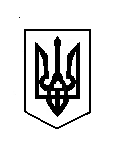 УКРАЇНА ВЕРБСЬКА СІЛЬСЬКА РАДАДУБЕНСЬКОГО РАЙОНУ РІВНЕНСЬКОЇ ОБЛАСТІХХІІ сесія VIIІ скликанняР І Ш Е Н Н Я 06 квітня 2022 року								№ 826Про внесення змін у Програму по  ремонту доріг        З метою покращення утримання доріг Вербської сільської ради в належному стані, та керуючись п. 22 статті 26 Закону України „Про місцеве самоврядування в Україні”, за погодженням з постійними комісіями, Вербська сільська рада ВИРІШИЛА:1. Внести зміни у програму, а саме:  в розділ фінансове забезпечення.2. Зменшити фінансування даної програми на 50 000(П’ятдесят  тисяч) грн.  3. Контроль за виконанням цього рішення покласти на постійну комісію з питань фінансів, бюджету, планування соціально-економічного розвитку, інвестицій та міжнародного співробітництва (Аркадій СЕМЕНЮК.).Сільський голова 					Каміла КОТВІНСЬКА                                                                                                         Затверджено                                                                                                      рішенням сільської ради	   від  06 квітня 2022 року  № 826Зміни у програмупо ремонту доріг на території  Вербської сільської радина 2022 рік Фінансове забезпеченняСільський голова 					Каміла КОТВІНСЬКА№ п/п Назва заходу Термін виконання Відповідальний за виконання Передбачається спрямувати 1.На розробку проектно-кошторисної документації  по об’єкту  «Поточний середній ремонт автомобільної дороги  загального користування державного значення Т-18-21 Верба – Онишківці на ділянці км 0+120 – км 12+920, Рівненської областіПротягом   2022 рокуВиконавчий комітет сільської ради- 50 000ВСЬОГО- 50 000